тема: «День космонавтики»Цели:Сформировать представления о Дне космонавтики, элементарных понятиях о космосе, о первом полетмос. Закрепить знания о том, что первым космонавтом был гражданин России - Юрий Гагарин.Задачи:- развиваем, речь, память, логическое мышление, наблюдательность, интерес к познанию окружающего мира;- обогащаем словарь детей новыми понятиями: телескоп, космос, невесомость, скафандр, космодром  и др.- совершенствуем изобразительные умения и навыки;- воспитываем чувство патриотизма, гордость за летчиков – космонавтов, покоривших космос, за свою страну.Используем книгу: Вселенная и космос / В.В. Ликсо . – Москва : Издательство АСТ, 2021.- 63.ОРГ.МОМЕНТНачинаем с  загадок:1.      Планета голубая, / Любимая, родная, /  Она твоя, она моя,/ И называется… (Земля)2.      Освещает ночью путь, / Звездам не дает заснуть, Пусть все спят, ей не до сна, / В небе не заснет  …(Луна)3.      По тёмному небу рассыпан горошек / Цветной карамели из сахарной крошки / И только тогда, когда утро настанет, / Вся карамель та внезапно растает (Звёзды)Распустила алый хвост, / Улетела в стаю звезд.  Наш народ построил эту Межпланетную … (Ракету)- Ребята, о чём мы сегодня будем вести разговор? (о космосе, космонавтах…)- Кто знает, какой праздник отмечается  12 апреля? (День космонавтики)- Почему этот праздник так называется? (это праздник не только космонавтов, но и тех, кто участвует в разработке, строительстве и испытании космических ракет, спутников, всей космической техники).С давних времен люди смотрели на небо и думали о том, как бы узнать, что же там, наверху. Смотрели они через механические приборы под названием – телескоп/ с.6.Затем появились обсерватории – места для наблюдением за небом и светилами / с.8. Сейчас в обсерваториях не только смотрят, но и слушают космос.После того как ученые стали изучать космос, они узнали, что есть галактики и туманности / с.14.Галактика – это десятки или сотни миллиардов звезд. А туманности  - это межзвездная среда состоящая из газа и пыли, естественно космических. Наша галактика называется Млечный Путь / с. 16. Прошло много времени пока люди научились строить летательные аппараты. Людям хочется знать, есть ли жизнь на других планетах. А если есть, кто там живёт? И когда учёные придумали космические ракеты, первыми полетели в них не люди, а животные: крысы, а потом собаки. Собак звали Белка и Стрелка / с.33. И только после того, собаки успешно слетали в космос, туда отправился первый человек.
Много лет назад именно 12 апреля 1961 г. советский космонавт Юрий Алексеевич Гагарин впервые полетел в космос / с.32 .В космической ракете, / С названием «Восток»Он первым на планете, / Подняться к звездам смог.С тех пор в этот день каждый год отмечается День космонавтики,  праздник не только космонавтов, но и всех, тех, кто помогает совершать полеты в космос.Юрий Гагарин прошел очень хорошую подготовку.-Как вы думаете, что нужно для того, чтобы быть космонавтом? (ответы детей).Правильно, для того, чтобы быть космонавтом необходимо иметь крепкое здоровье, много тренироваться,  не бояться сложностей.- Давайте мы тоже пройдем космическую тренировку.Физкультминутка «Готовимся в космонавты» 
Будем очень мы стараться,(дети делают рывки согнутыми руками перед грудью) 
Дружно спортом заниматься: 
Бегать быстро, словно ветер, (бегут на носочках) 
Плавать лучше всех на свете, (делают гребки руками) 
Приседать и вновь вставать (приседают) 
И гантели поднимать, (выпрямляют согнутые руки вверх) 
Станем сильными, и завтра (руки на поясе) 
Всех возьмут нас в космонавты! (маршируют на месте) 

- Кто знает, как называется специальная одежда космонавта? / скафандр / с.32,43.Мы с вами знаем что в космическом пространстве нет воздуха, поэтому на голову одевается шлем, куда подается кислород, а на ногах тяжелые ботинки (ведь в космосе нет земного притяжения).- Как называется состояние в космосе, когда нет земного притяжения? (состояние невесомости).Это такое состояние, когда космонавты и вещи ничего не весят и плавают в космическом корабле, словно рыбки в аквариуме. Нет ни верха, ни низа. Пролитая вода не растекается лужицей на полу, а собирается в шар, и шар висит в воздухе. 
- Почему мы говорим, что космонавты должны быть смелыми?Раньше люди никогда не летали в космос и не знали, с чем они могли там столкнуться. Ведь в ракете могли быть какие–то неисправности. Поэтому космонавты должны очень хорошо знать, как устроена ракета, чтобы починить неисправности.В ракете не должно быть ничего лишнего, иначе она не взлетит или не будет работать как надо, возникнет перегрузка.Игра  «Найди лишнее»Солнце, сон, солнечный, солнышко; / Планета, план, планетный, планетарий;/  Космос, косматый, космонавт, космический. 

Когда впервые в космос полетел Юрий Гагарин, весь народ следил за этим событием, все волновались за первого космонавта. А когда он благополучно приземлился на Землю, вся страна выдохнула.Через 2 года в космосе отправилась женщина - Валентина Терешкова.А ещё через 2 года был совершён первый выход человека в открытый космос.Первым летчиком-космонавтом, вышедшим в космос, стал Алексей Леонов, он провел за бортом корабля 10 минут и показал, что в открытом космосе можно работать.- Ребята, как вы думаете, зачем нужна работа космонавтов?Космонавты во время полета видят и наблюдают много интересного и много работают. Они ведут медицинские и технические наблюдения, изучают поверхность Земли, сообщают о приближении ураганов, о случившихся стихийных бедствиях, уточняют прогноз погоды, проводят различные опыты о влиянии невесомости на разные организмы. Вот такая сложная и интересная работа.Игра «Полет в космос»
На какой планете мы живем?  /Земля
Как называются люди на этой планете? /ЗемлянеКак выглядит из космоса планета Земля? /Круглая /с.30
Кто летает в космосе? /Космонавты, астронавты 
Где стартуют космические корабли? /С космодрома. В Амурской области есть космодром Восточный. Это единственный в России космодром.
Что одевают, когда летят в космос? (Шлем, скафандр, специальная обувь) 
Сколько весит космонавт в невесомости?  (Ничего). Кто был первым космонавтом Земли? / ГагаринКакой праздник отмечает наша страна 12 апреля? День КосмонавтикиКосмос сейчас совсем не такой уж таинственный, каким он казался недавно. И мы, все люди планеты Земля, с огромным уважением и восхищением относимся к Юрию Гагарину, человеку, с которого всё это началось, который был первым. А быть первым всегда очень трудно, ребята! Вот почему именно его полёт в космос и отмечается нами, как замечательный праздник — День Космонавтики.Может быть, кто – то из вас тоже станет космонавтом или конструктором ракет и изобретёт такую ракету, в которой люди не будут испытывать таких перегрузок, которые испытывают сейчас космонавты. И прославите нашу Родину.·         Рефлексия- Что нового вы сегодня узнали?- О чём бы ты рассказал дома родителям про космос?Занятие закончить раскрасками детских рисунков про космос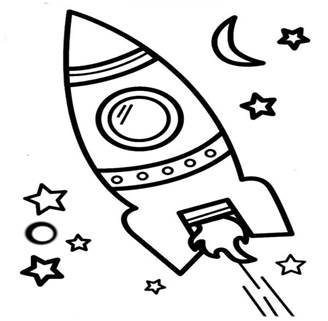 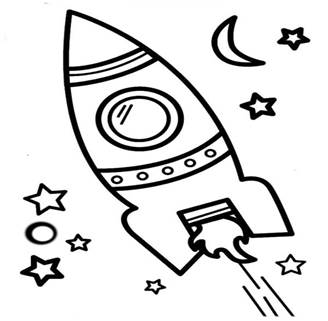 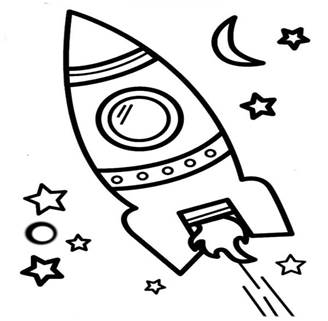 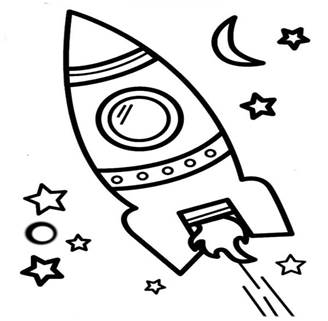 